                             Рабочий лист                                       Остановка 3. «Белые медведи»Дидактическая игра «Кто лишний?»Ход игры: из предложенных картинок выбрать животных севера, обвести их кружками, рядом с выбранной картинкой нарисовать то, чем  питается это животное.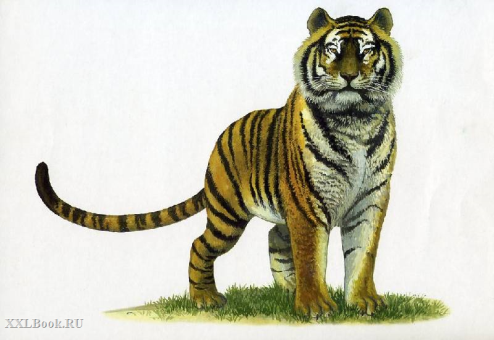 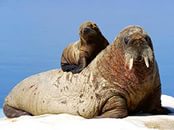 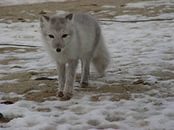 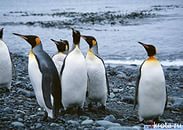 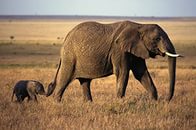 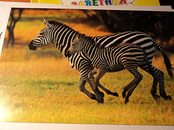 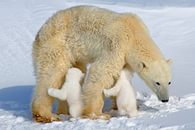 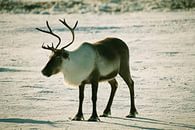 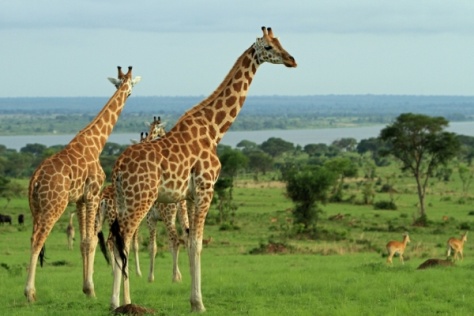 